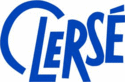 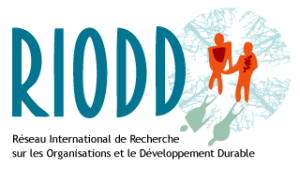 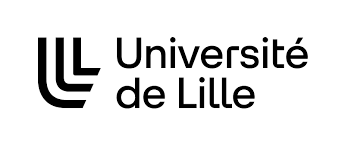 RIODD 2023 : Changer ou s’effondrer ?Analyses, repères et propositions pluridisciplinaires face à la nécessité d’un changement rapide et profond de nos manières de produire de consommer et d’échangerProposition de communicationA déposer sur le site https://riodd2023.sciencesconf.org/Avant le Vendredi 12 Mai 2022Mail contact : riodd2023@sciencesconf.org (A remplir obligatoirement et complètement pour pouvoir entrer dans le processus de sélection)1°) Présentation du/ de la (ou des) auteurs/autricesNom : Prénom :Institution (Laboratoire et université) : Adresse professionnelle :Téléphone : email :2°) Titre précis de la communication (français et anglais):3°) Résumé en français et en anglais (10 lignes max.) et cinq mots-clés (en français et en anglais)4°) Plan/synthèse détaillé de la communication (1 page maximum)-	quelle est la question de départ posée ?-	quelle idée-force ou quelle thèse est défendue ?-	quelle problématique est mobilisée  (et  les  éléments  théoriques  ou conceptuels sur lesquels elle s’appuie) ?-	quel état de l’art est supposé ?-	quelle méthodologie est suivie pour produire des preuves ?6- Bibliographie (entre 5 et 15 références fondamentales pour la communication) présentée suivant les normes académiques de la Revue de l’Organisation Responsable